Ek/2TÜRİB GERÇEK KİŞİ MÜŞTERİ TANIMA FORMUKişi Adı Soyadı	:T.C. Kimlik No	:Doğum Tarihi	:Doğum Yeri	:Adres	:İl	:İlçe	:Cep Tel No	:E-Posta	:Aracı Kurum / Banka	:Aracı Kurum / Banka Yatırım Hesap No	:MKK Sicil No	:Yukarıda tarafımdan beyan edilen bilgilerin doğru olduğunu, bilgilerde meydana gelecek değişiklikleri TÜRİB Acentesi olarak faaliyet gösteren Ticaret Borsası’na ivedi bir şekilde yazılı olarak bildireceğimi, iletişim adresime yapılacak her türlü bildirimin tarafıma yapılmış sayılacağını kabul, beyan ve taahhüt ederim.Tarih: _ _ / _ _ /_ _ _ _Kaşe / İmzaEk: Noter tarafından düzenlenen vekâletnameEk/3TÜRİB TÜZEL KİŞİ MÜŞTERİ TANIMA VE TEMSİLCİ TAYİN FORMU(Bir tüzel kişinin bir gerçek kişiyi temsilci olarak tayin edebilmesi için, işbu formun doldurulması dışında, temsilci atanmasına ilişkin Şirket’in yetkili organı tarafından karar alınarak, söz konusu kararın işbu form ekine konulması gerekmektedir.)Temsilci Tayin Eden Tüzel Kişiye İlişkin Bilgiler	:Ticaret Unvanı	:Vergi No	:Vergi Dairesi	:Adres	:İl	:İlçe	:Tel No	:E-Posta	:Aracı Kurum / Banka	:Aracı Kurum / Banka Yatırım Hesap No	:MKK Sicil No	:Temsilci Tayin Edilen Gerçek Kişiye İlişkin Bilgiler	:Adı Soyadı	:T.C. Kimlik No	:Doğum Tarihi	:Doğum Yeri	:Adres	:İl	:İlçe	:Cep Tel No	:Yukarıda imzaya yetkili kişi olarak kimlik bilgileri verilen	,şirketimizi TÜRİB ve Acentesi ile olan iş ilişkilerimizde herhangi bir kısıtlama olmaksızın temsil etmek için yetkilendirilmiştir. İş bu formda Müşteri adına yetkili kılınan kişiye ilişkin verilen bilgilerin doğru olduğunu, bilgilerde meydana gelecek değişiklikleri TÜRİB Acentesi olarak faaliyet gösteren Ticaret Borsası’na ivedi bir şekilde yazılı olarak bildireceğimi, iletişim adresime yapılacak her türlü bildirimin tarafıma yapılmış sayılacağını kabul, beyan ve taahhüt ederim.Tarih: _ _ / _ _ /_ _ _ _Tüzel Kişi Karar Alıcılar İsim Kaşe / İmza	:Ek: Tüzel kişi yetkili organı tarafından temsilci tayin edilmesine ilişkin alınan karar ve söz konusu kararın yetkili kişilerce alındığını gösterir imza sirküleriEk/4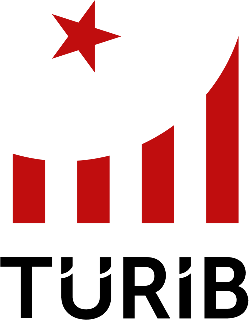 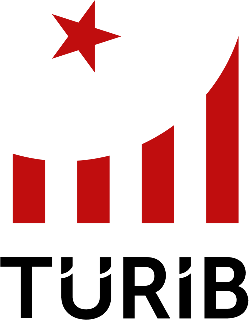 ELEKTRONİK ÜRÜN SENETLERİNE İLİŞKİN İŞLEMLERİN TÜRKİYE ÜRÜN İHTİSAS BORSASI’NDA GERÇEKLEŞTİRİLEBİLMESİNE İLİŞKİN AYDINLATMA, ONAY VE TAAHHÜT METNİİşbu Metin İçeriği Hakkında Genel BilgilendirmeElektronik ürün senetlerinin (ELÜS) güven, serbest rekabet ve istikrar içinde şeffaf ve kolay bir şekilde işlem görebilmesini teminen 5174 sayılı Türkiye Odalar ve Borsalar Birliği ile Odalar ve Borsalar Kanunu’nun (Kanun) 53 üncü maddesi çerçevesinde tanzim edilen 27.02.2017 tarih ve 2017/9986 sayılı Bakanlar Kurulu kararı ile Türkiye Ürün İhtisas Borsası A.Ş. (TÜRİB) ticaret unvanı ile Borsamızın kuruluşu gerçekleştirilmiştir.Bu çerçevede, 10.08.2017 tarihli ve 30150 sayılı Resmi Gazete’de yayımlanarak yürürlüğe giren Ürün İhtisas Borsasının Kuruluş, Faaliyet, İşleyiş ve Denetim Usul ve Esasları Hakkında Yönetmelik’in (TÜRİB Faaliyet Yönetmeliği) Geçici 1 inci maddesi uyarınca Borsamızın faaliyete geçmesi ile Ticaret Borsalarının ELÜS’e ilişkin tüm faaliyetleri TÜRİB olarak Borsamız tarafından yerine getirilecektir.TÜRİB’in faaliyete geçtiği ilk dönemde, geçici bir süre için, yatırımcıların Aracı Kurumlar olmadan Borsa’ya doğrudan internet tabanlı Platformumuz üzerinden emir iletmesi öngörülmektedir. Söz konusu dönemde, Kanun uyarınca faaliyet gösteren Ticaret Borsaları, diğer görevlerinin yanı sıra, Kanun’un 53 üncü maddesinin üçüncü fıkrası uyarınca TÜRİB’in acentesi sıfatıyla faaliyet gösterecek olup, yatırımcıların TÜRİB’de işlem yapabilmesi için öncelikle Ticaret Borsaları tarafından kayıt altına alınması gerekecektir.Anılan faaliyet yetkisi devri uyarınca Borsamızın kendisine tevdi edilen görevi etkin, şeffaf ve hukuka uygun şekilde yerine getirebilmesini teminen, işbu aydınlatma, onay ve taahhüt metniyle 6698 sayılı Kişisel Verilerin Korunması Kanunu (KVKK) kapsamındaki haklarınızın hatırlatılması, TÜRİB’de işlem gerçekleştirilmesine ilişkin kuralların tarafınıza bildirilmesi ve KVKK çerçevesinde veri aktarımına ilişkin onayınızın alınması gerekliliği doğmuş olup, işbu metnin kalan bölümleri söz konusu hususları içermektedir.TÜRİB’de İşlem Kurallarına İlişkin Genel Bilgilendirme ve Yatırımcı TaahhütleriELÜS’lerin alım-satım işlemleri www.turib.com.tr adresinde yayımlanan Borsa Yönerge, Prosedür ve Duyurularında yer alan kurallar dahilinde internet tabanlı Platform üzerinden gerçekleştirilir. TÜRİB nezdinde işlem gerçekleştirenlerin, TÜRİB mevzuatında düzenlenen kuralları, konuya ilişkin Ticaret Bakanlığı ve/veya Sermaye Piyasası Kurulu tarafından çıkarılan Yönetmelikleri ve ilgili Kanunları bildiği kabul edilir.Makul bir ekonomik veya finansal gerekçeyle açıklanamayan, Borsamızın güven, açıklık ve istikrar içinde çalışmasını bozacak nitelikteki eylem ve işlemler piyasa bozucu eylem olarak kabul edilecektir. Hangi eylemlerin piyasa bozucu eylem niteliği taşıdığı “Türkiye Ürün İhtisas Borsası Piyasa Gözetim ve Denetim Yönetmeliği”nde detaylı olarak düzenlenmiş olup, anılan Yönetmelik ilgili diğer platformların yanı sıra, internet sitemizin (www.turib.com.tr) “Mevzuat” başlığı altında erişiminize sunulmuştur. Piyasa bozucu eylemlerin gerçekleştirilmesi ve bu suretle piyasadaki güven ortamının bozulması 6362 sayılı Sermaye Piyasası Kanunu’nun104 üncü maddesi uyarınca idari para cezası ile cezalandırılır. Piyasa bozucu eylemin varlığından şüphelenilmesi halinde, denetim ve gözetim faaliyeti çerçevesinde TÜRİB tarafından işbu metnin imzacısından yapılan işlemlerin mahiyetini ortaya çıkarmaya yönelik her türlü bilgi ve belge talep edilebilecek olup; anılan bilgi ve belge talebine istinaden TÜRİB tarafından talep edilen bilgi ve belgelerin gecikmeksizin TÜRİB’e teslim edileceği, teslim edilmemesi halinde anılan verilerin teslimine yönelik TÜRİB’in her türlü yasal prosedürü işletme hakkının bulunduğu hususları işbu metin imzacısı tarafından kabul, beyan ve taahhüt edilmiştir. Ayrıca anılan durumda, Borsamız tarafından ilgililer hakkında uygulanabilecek tedbir yetkileri saklıdır.TÜRİB nezdinde işlem yapılabilmesi için işbu aydınlatma, onay ve taahhüt metnini imza altına alan yatırımcı tarafından, anılan metin imzalanmasıyla birlikte;Kendisine iletilen kişiye özel kullanıcı adı ve şifrenin hiçbir koşul ve şart altında üçüncü kişilere iletilemeyeceği, bu suretle üçüncü kişilerin işlem yapmasının sağlanamayacağı, anılan kullanıcı adının ve şifrenin kötü niyetli kişilerin eline geçmesine sebebiyet verecek herhangi bir tedbirsizlik yapılamayacağı, kullanıcı adı ve şifrenin üçüncü kişilerin eline geçmesi halinde gecikmeksizin Ticaret Borsası’na başvurularak eski kullanıcı adı ve şifrenin iptalinin sağlanacağı ve bunun yerine yeni bir kullanıcı adı ve şifre talep edileceği,İşbu metin çerçevesinde yatırımcı tarafından Ticaret Borsası’na iletilen tüm verilerin tam, eksiksiz, doğru ve gerçeği yansıtacak şekilde verildiği,İşbu metin çerçevesinde yatırımcı tarafından Ticaret Borsası’na iletilen verilerde herhangi bir değişiklik olması halinde bu durumun derhal ve yazılı olarak Ticaret Borsası’na bildirileceği,İşbu sözleşme ile yukarıda beyan edilen taahhütlere aykırı davranılması halinde TÜRİB’in hiçbir sorumluluğunun bulunmadığı ve anılan aykırılıklar sebebiyle TÜRİB’in uğrayabileceği tüm zararların tazminiyle mükellef olunduğukabul, beyan ve taahhüt edilmiş olur.TÜRİB’de İşlem Yapılabilmesini Teminen KVKK Çerçevesinde Bilgilendirmeve OnayTÜRİB Faaliyet Yönetmeliği’nin Geçici 1 inci maddesi uyarınca, Borsamızın faaliyete geçmesi ile birlikte, Ticaret Borsaları nezdinde yapılan ELÜS’lerin alım-satım işlemleri artık sadece TÜRİB nezdinde yerine getirilebilecek olduğundan; Ticaret Borsaları tarafından daha önce kayıt altına alınmış olunan ve işlemlerin sağlıklı yürütülebilmesi için TÜRİB tarafından kullanılması zorunlu olan bir takım kişisel verilerin TÜRİB’e aktarılması ve aktarılan verilerin TÜRİB nezdinde KVKK’nın amir hükümlerine uygun olarak kayıt altına alınması gerekmektedir. Benzer şekilde, Ticaret Borsası’nın TÜRİB’in acentesi sıfatıyla faaliyet gösterdiği dönemde, TÜRİB’de işlem yapmak isteyen yatırımcıların öncelikle Ticaret Borsasına başvuru yapması esas olup; ilgili Ticaret Borsası tarafından ilgiliden alınan veriler, KVKK hükümleri çerçevesinde TÜRİB’e aktarılacak, TÜRİB ve Ticaret Borsası nezdinde kayıt altına alınacaktır.İşbu aydınlatma, onay ve taahhüt metnini imzalayan yatırımcı, anılan metni imzalamakla; somut olaydaki veri aktarım işleminin, Ticaret Borsası ve TÜRİB açısından “hukuki yükümlülüğün” bir gereği olduğunu, Ticaret Borsası nezdinde işlem yapmış veyayapmakta olan yatırımcıların TÜRİB’de işlem yapmaya devam edebilmesi için “zorunlu” nitelik taşıdığını, dolayısıyla veri aktarım işleminin KVKK’nın veri aktarımına ilişkin 8 inci maddesine uygun şekilde gerçekleştirildiğini kabul etmiş olur. Ayrıca, yatırımcı tarafından işbu metnin imza altına alınması, işlemlerin sağlıklı yürütülebilmesi için TÜRİB tarafından bilinmesi zorunlu olan kimlik, adres, iletişim bilgileri gibi kişisel verilerin TÜRİB’e aktarılmasına ve aktarılan verilerin TÜRİB ve/veya Ticaret Borsası nezdinde KVKK hükümlerine uygun şekilde kayıt altına alınmasına icazet verilmesi anlamına gelir.TÜRİB tarafından elde edilen kişisel veriler, işlemlerin sağlıklı şekilde gerçekleştirilmesi, borsa faaliyetlerinin yürütülmesi ve gerekli bilgilendirmelerin yapılması amaçları dışında kullanılmayacak ve yatırımcı rızası yahut ilgili mevzuatta öngörülen bir diğer sebep olmaksızın üçüncü şahıslara aktarılmayacaktır. Kişisel verilerin işlenmesi, kullanılması ve aktarımı süreçlerinde, verilerin hukuka aykırı olarak kullanılmasını önlemek ve muhafazasını sağlamak için mevzuat uyarınca uygun güvenlik düzeyini sağlamak için gerekli tedbirler TÜRİB ve Ticaret Borsası tarafından alınacaktır.Bu çerçevede, kişisel verilerinizin işlenmesi ve aktarılması ile ilgili işbu metin ile vermiş olduğunuz onaydan tamamen veya kısmen feragat etme hakkınızın bulunduğu tarafınızca dikkate alınmalıdır. Ayrıca, kişisel verilerinizin işlenip işlenmediğini; işlenmişse buna ilişkin bilgi talep etme, hangi kişisel verilerinizin işlendiğini; işlenme amacını ve bunların amacına uygun kullanılıp kullanılmadığını; yurtiçinde veya yurtdışında bilgilerin üçüncü kişilere aktarılıp aktarılmadığını ve aktarıldı ise bu üçüncü kişileri ya da kişi kategorilerini öğrenmek; kişisel verilerinizin eksik veya yanlış olması halinde bunların düzeltilmesini; değişmesi halinde güncellenmesini; işlemeyi gerektiren sebeplerin ortadan kalkması halinde kişisel verilerinizin silinmesi ya da yok edilmesini; düzeltme/silme/yok etme işlemlerinin, kişisel verilerinizin aktarıldığı 3. kişilere bildirilmesini talep etmek; işlenen kişisel verilerin münhasıran otomatik sistemler vasıtasıyla analiz edilmesi suretiyle aleyhinize bir sonucun ortaya çıkmasına itiraz etmek ve kişisel verilerin mevzuata aykırı olarak işlenmesi sebebiyle zarara uğramanız halinde zararın giderilmesini talep etme hakkınız mevcuttur. Ancak bu noktada, makul olmayacak düzeyde yinelenen, orantısız düzeyde teknik çaba gerektiren, başkalarının gizliliğini tehlikeye atan veya başka şekilde aşırı derecede zor olan istekleri TÜRİB’in reddetme hakkının saklı olduğunun göz önünde bulundurulması uygun olacaktır.5 (beş) sayfadan oluşan işbu aydınlatma, onay ve taahhüt metni tarafımca tamamen okunmuş olup, ilgili bölümlerde yer alan taahhüt, bilgilendirme ve onay talep edilen hususlar anlaşılmış ve TÜRİB nezdinde ELÜS alım-satım işlemi yapabilmek için işbu metin her sayfası ayrı ayrı imzalanmıştır.Ad Soyad/Tic. Unvan: Tarih:8Aşağıda yer alan bilgiler, bir gerçek kişinin bir başka gerçek kişiyi vekil tayin etmesi durumunda vekil tayin eden tarafından doldurulup imzalanacak, vekil tayin edilmeyecek ise boş bırakılacaktır. Gerçek kişi tarafından vekil tayin edilebilmesi için noter kanalıyla vekâletname düzenlenmesi ve vekâletnamenin işbu form ekine eklenmesi gerekmektedir.Vekil Tayin Edilen Gerçek Kişi	Adı Soyadı	:T.C. Kimlik No	:Doğum Tarihi	:Doğum Yeri	:Adres	:İl	:İlçe	:Cep Tel No	:Yukarıda imzaya yetkili kişi olarak kimlik bilgileri verilen kişi, şahsımı vekaleten TÜRİB ve Acentesi ile olan iş ilişkilerimizde herhangi bir kısıtlama olmaksızın temsil etmek için yetkilendirilmiştir. 